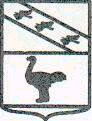 Администрация города ЛьговаКурской областиПОСТАНОВЛЕНИЕот  14  мая  2018 г.       № 470О проведении инвентаризации существующихнестационарных торговых объектов и мест их размещения на территории города Льгова Курской областиВ соответствии с Федеральным законом от 28.12.2009 No381-ФЗ «Об основах государственного регулирования торговой деятельности в Российской Федерации», Постановлением Правительства Российской Федерации от 29.09.2010 No772 «Об утверждении правил включения нестационарных торговых объектов, расположенных на земельных участках, в зданиях, строениях и сооружениях, находящихся в государственной собственности, всхему размещения нестационарных торговых объектов» и Приказом Комитетапотребительского рынка, развития малого предпринимательства и лицензирования Курской области от 23.03.2011 No32 «О Порядке разработки иутверждения органами местного самоуправления Курской области схем размещения нестационарных торговых объектов» (с дополнениями и изменениями), руководствуясь Уставом муниципального образования «Город Льгов Курской области», Администрация  города Льгова  Курской области ПОСТАНОВЛЯЕТ:1.Утвердить Порядок проведения инвентаризации существующих нестационарных торговых объектов и мест их расположения на территории города Льгова Курской области согласно приложению №1.2.Утвердить состав комиссии по проведению инвентаризации  нестационарных торговых объектов и мест их размещения на территории города Льгова Курской области согласно приложению №2. 3. Контроль за исполнением настоящего постановления оставляю за собой.4.Опубликовать настоящее постановление (с приложениями) в газете «Льговские Новости» и разместить на официальном сайте Администрации города Льгова в сети «Интернет». 5. Постановление вступает в силу со дня его официального опубликования.И.о. главы города                                                         А.С.КлемешовПриложение № 1к постановлению администрации города Льгова Курской областиот «14» мая 2018 г.   № 470Порядокпроведения инвентаризации существующих нестационарных торговых объектов и мест их размещения  на территории города Льгова Курской области1. Общие положения1. Инвентаризация существующих нестационарных торговых объектов на территории города Льгова Курской области проводится инвентаризационной комиссией в целях сбора информации и подготовки документов для разработки проекта схемы размещения нестационарных торговых объектов на территории города Льгова. 2. В своей деятельности инвентаризационная комиссия руководствуется следующими нормативными правовыми документами: - Федеральным законом от 6 октября 2003 года No131-ФЗ«Об общих принципах организации местного самоуправления в Российской Федерации»; - Федеральным законом от 28 декабря 2009 года No381-ФЗ «Об основах государственного регулирования торговой деятельности в Российской Федерации»; - Постановлением Правительства Российской Федерации от 29.09.2010 No772 «Об утверждении правил включения нестационарных торговых объектов, расположенных на земельных участках, в зданиях, строениях и сооружениях, находящихся в государственной собственности, в схему размещения нестационарных торговых объектов»; - Приказом Комитета потребительского рынка, развития малого предпринимательства и лицензирования Курской области от 23.03.2011 No32 «О Порядке разработки и утверждения органами местного самоуправления Курской области схем размещения нестационарных торговых объектов» (с изменениями и дополнениями). 2. Порядок проведения инвентаризации1.Инвентаризационная комиссия осуществляет сбор информации о: -фактически существующих нестационарных торговых объектах на территории города Льгова, а также расположенных в зданиях, строениях и сооружениях, находящихся в муниципальной собственности; - фактически существующих местах размещения объектов передвижной торговли; - хозяйствующих субъектах, фактически осуществляющих торговую деятельность в существующих нестационарных торговых объектах и в местах размещения объектов передвижной торговли. 2. В соответствии с Приказом Комитета потребительского рынка, развития малого предпринимательства и лицензирования Курской области от 23.03.2011 No 32 «О Порядке разработки и утверждения органами местного самоуправления Курской области схем размещения нестационарных торговых объектов», (далее по тексту - Приказ) комиссия публикует результаты инвентаризации для ознакомления организаций, предпринимателей осуществляющих торговую деятельность. 2.1.Комиссия осуществляет приём предложений по результатам инвентаризации, поступивших от организаций, предпринимателей осуществляющих торговую деятельность. 2.2. Комиссия готовит и представляет на утверждение Главе города Льгова курской области инвентаризационную опись нестационарных торговых объектов и мест их размещения на территории города Льгова. 2.3.Утверждённые результаты инвентаризации являются исходными даннымидля разработки схемы размещения для территории, в границах которой проводилась инвентаризация существующих нестационарных торговых объектов и мест их размещения. 3. Комиссия вправе: - принимать предложения, рекомендации, претензии по вопросам подготовки проекта схемы размещения, в том числе заслушивать на заседаниях комиссиипредставителей различных органов, организаций и граждан; - запрашивать у организаций любой формы собственности необходимую для подготовки документа информацию и сведения; - приглашать для работы независимых экспертов.3. Порядок деятельности комиссии1. Заседания комиссии проводятся по мере поступления предложений от физических и юридических лиц, некоммерческих организаций, объединяющих хозяйствующих субъектов, осуществляющих торговую деятельность, о внесенииизменений и дополнений в проект схемы размещения на территории города Льгова. 2. Комиссию возглавляет председатель, а в его отсутствие – заместитель председателя. 3. Заявления о включении в схему размещения нестационарного торгового объекта рассматривается на заседании комиссии в течение 10 рабочих дней после его получения. По результатам рассмотрения заявления заявителю в течение 3 дней направляется письменно одно из следующих решений: - внести изменения и (или) дополнения в проект схемы размещения;- в случае, если представленные предложения соответствуют целям включения нестационарных торговых объектов в схему размещения; - отказать в принятии предложений, если предложения не соответствуют целямвключения нестационарных торговых объектов в схему размещения. 4. Заседание комиссии считается правомочны, если на нем присутствуют болееполовины его членов. 5. Решения комиссии принимаются простым большинством голосов присутствующих на заседании членов путём открытого голосования. В случае равенства голосов решающим является голос председательствующего на заседании. При несогласии с принятым решением член комиссии письменноизлагает своё мнение, которое подлежит обязательному приобщению к протоколу заседания. 6. Заседания комиссии оформляются протоколом, который утверждаетсяпредседательствующим на заседании и подписывается секретарём комиссии.Приложение № 2к постановлению администрации города Льгова Курской областиот «14» мая 2018 г.   № 470СОСТАВкомиссии по проведению инвентаризациинестационарных торговых объектов и мест их размещенияна территории города Льгова Курской областиПредседатель комиссии: Газинский Игорь Павлович – заместитель главы         администрации города Льгова;Заместитель  председателя комиссии: Патаридзе Лилия Анатольевна – и.о. начальника  отдела архитектуры и градостроительства администрации города Льгова;Секретарь: Астахова Елена Николаевна – главный специалист-эксперт по вопросам аренды земли администрации города Льгова;Члены комиссии:         Гладилина Ольга Ивановна – и.о. начальника юридического отдела администрации города Льгова;         Горин Александр Николаевич – и.о. начальника отдела ЖКХ администрации города Льгова;          Коренева Любовь Александровна – главный специалист-эксперт по вопросам потребительского рынка и предпринимательства отдела экономики, муниципальных закупок, потребительского рынка, предпринимательства и транспорта администрации города Льгова.